TERVEZÉSI PROGRAMBp. VIII. Tisztviselőtelepi forgalomcsillapítási terv készítéseElőzményekA Tisztviselőtelep forgalmi helyzetének felülvizsgálata és a kor elvárásainak megfelelő gyalogos centrikus, akadálymentes lakó pihenő övezet kialakítása már égető szükségűvé vált. Ennek a feladatnak a megoldása komplex vizsgálaton alapuló terv készítésével érhető el.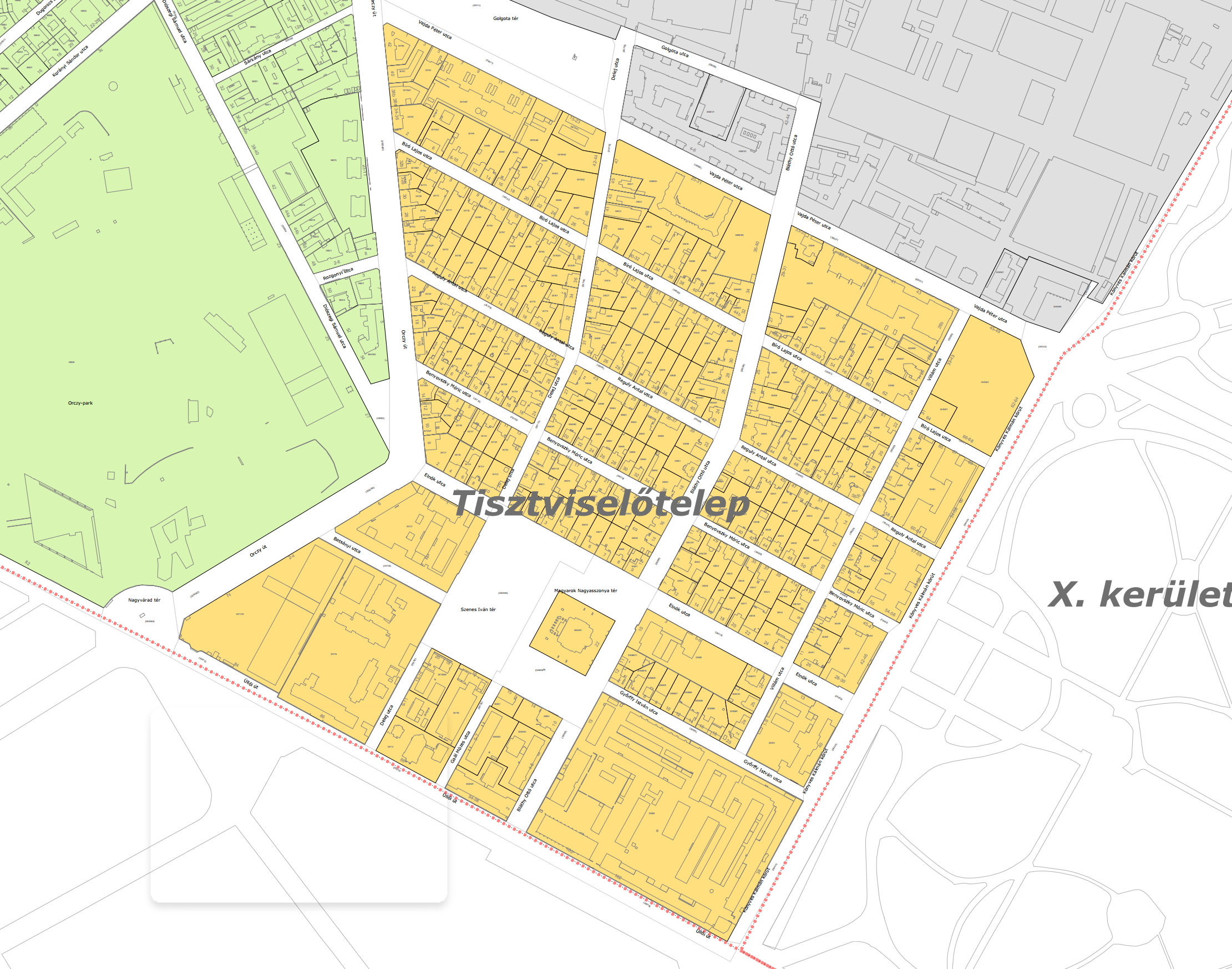 1.	Tervezési területBp. VIII. kerület teljes Tisztviselőtelep „negyede”, mely a Könyves Kálmán krt., Üllői út, Orczy út és Vajda Péter út által határolt területet foglalja magában.2.	Meglévő állapotAz átmenőforgalom és az időszakos rendezvényekhez kapcsolódó (sportcsarnokok és rendezvényközpontok közelben) vendég parkolás megnehezíti az itt lakók életét. A szűk utcák két irányú forgalma a két oldali parkolás túlzsúfolttá és ezért rendezetlenné teszi a környéket. A változatosan kialakított és leromlott csomópontok az akadálymentes közlekedést.A terület lakó-pihenő zónaként működő forgalmi rendjének felülvizsgálata és módosítása szükséges, ahol a mellékutcák valós lakóutcaként működnek, lehetőleg egyirányú rendszerben, két irányú kerékpározás lehetőségével, biztonságos csomópontokkal. Minden utcában fontos az akadálymentesség biztosítása, illetve aktív közlekedés (gyaloglás, kerékpározés, rollerezés, stb.) biztonságának és komfortjának javítása. Az átmenőforgalom hatékony csökkentésével, nem az, hogy a lakók keringjenek.3.	A tervezési feladatTervező feladata a Tisztviselőtelep közlekedési rendszerének vizsgálata, az ehhez kapcsolódó forgalomcsillapítási javaslattétel és az elfogadott javaslatok szerinti forgalomtechnikai terv elkészítése az alábbi szakágakra bontva, továbbá a megvalósításhoz szükséges hatósági, tulajdonosi, kezelői és közműszolgáltatói egyeztetések lefolytatása, dokumentálása:közlekedési rendszer vizsgálat, forgalomcsillapítási javaslattétel,hálózat tervforgalomtechnikai terv4.	A tervezésre vonatkozó előírások, szempontokA tervezés során a Tervezőnek az alábbi alapelveket kell szem előtt tartania:Gyalogos centrikus és akadálymentes csomópontok kialakításaGépjármű forgalom csökkentése és a kerékpáros közlekedés előnyben részesítéseVillám és Delej utcák forgalmi rendjének változása, egyirányúsításaBíró, Reguly, Benyovszky utcák egyirányúsításának vizsgálataCsomópontok úttest szűkítése „forgalomtól elzárt terület” Orczy úti csomópontok gyalogosbarát rendezéseIII. Általános előírások1.	Tervfajták2.	Tervszállítás, engedélyek, határidőkA közlekedési rendszer vizsgálat szállítását követően Megrendelő lakossági véleményezési folyamatot indít el, aminek átfutási ideje 30 naptári nap. A végleges vázlatterv leadása a bírálati vázlatterv leadását követő 45. nap. A megvalósításhoz szükséges tulajdonosi, kezelői, szakhatósági és közműszolgáltatói hozzájárulások beszerzésének határideje nem kötbérterhes.3.	Számlázási feltételekTervező a szerződés teljesítése során három részszámlát nyújthat be:közlekedési rendszer vizsgálat Koncepció ismertetése, helyszínrajz, rövid műszaki leírás az alkalmazni kívánt anyagok, berendezések ismertetésével, szakaszonként két darab látványtervforgalomtechnikai tervA vonatkozó törvényi és kamarai, illetve a szakhatóságok, közműszolgáltatók előírásainak megfelelő tervdokumentáció, tételes árazatlan és tervezői árazott költségvetés (a szakágankénti tételes költségvetéseket egy dokumentumban kell összefoglalni)TervfajtaSzállítási határidő a szerződés aláírásától számítvaPéldányszámközlekedési rendszer vizsgálat, hálózatterv30 naptári nap1 pld papír, 1 pld elektronikusforgalomtechnikai terv160 naptári nap3 pld papír, 1 pld elektronikusRészszámla számaSzámla benyújtás feltételeSzámla összege (a tervezési díj %-ában)1. részszámlaközlekedési rendszer vizsgálat, forgalomtechnikai javaslattétel és hálózatterv leszállítása30%végszámlaA megvalósításhoz szükséges hozzájárulások leszállítása70%